Australian Capital TerritoryAnimal Welfare (Inspectors) Appointment 2021 (No 2)Notifiable Instrument NI2021-314made under the  Animal Welfare Act 1992, s 76 (Inspectors) 1	Name of instrumentThis instrument is the Animal Welfare (Inspectors) Appointment 2021 (No 2).  2	Commencement This instrument commences on the day after it is signed. 3	AppointmentI appoint the people holding or exercising the functions of the public service positions described in column 2 of schedule 1 as Inspectors under the Animal Welfare Act 1992. 4	RevocationThis instrument revokes Animal Welfare (Inspectors) Appointment 2020 (No 1) (NI2020-310). 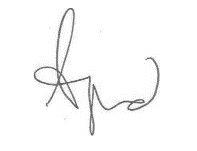 Alison Playford Director-GeneralTransport Canberra and City Services  26 May 2021Schedule 1Transport Canberra and City Services Directorate – Executive / Senior ManagementTransport Canberra and City Services Directorate – Domestic Animal ServicesEnvironment, Planning and Sustainable Development Directorate Column 1Position NameColumn 2Position NumberDeputy Director GeneralE00868Executive Group ManagerE00877Senior Director, Domestic Animal ServicesP42714Senior Director, Licensing and ComplianceP12940Column 1Position NameColumn 2Position NumberDirector, Business SupportP50057Operations ManagerP43849Operations ManagerP50074Operations Manager P43911 Business CoordinatorP33283Office ManagerP39545Training Coordinator P47765Senior RangerP39672Senior RangerP09804Senior RangerP09803Senior RangerP43916InvestigatorP39670InvestigatorP44938Education and Animal Welfare OfficerP17392RangerP43912RangerP43914RangerP43913RangerP17770 RangerP39666 RangerP17767RangerP17768 RangerP39668RangerP17771 RangerP17773RangerP43915 RangerP17772Ranger P43910RangerP39669Ranger P33668RangerP47092RangerP47091RangerP47093Kennel MasterP23681Kennel MasterP43910Kennel HandP47089Kennel HandP47090Kennel HandPS0399Kennel HandPS0398Education / AWACP17392Project OfficerP44737DAS IT Administrator P43133Business Support OfficerP46210Administration OfficerP39665 Volunteer CoordinatorP43911Administration Officer P39667 Support OfficerU01898Column 1Position NameColumn 2Position NumberExecutive Branch ManagerE00610Assistant Director P&C Licensing and ComplianceP37541P&C Senior RangerP13497P&C Licensing OfficerP38126ACT Veterinary SurgeonP02426 ACT Veterinary SurgeonP33389 Rural Programs CoordinatorP09900Manager Invasive animals and Overabundant WildlifeP17376Pest Animal Control OfficerP41513Pest Animal Control OfficerP11033Director Biosecurity and  Rural ServicesP41921